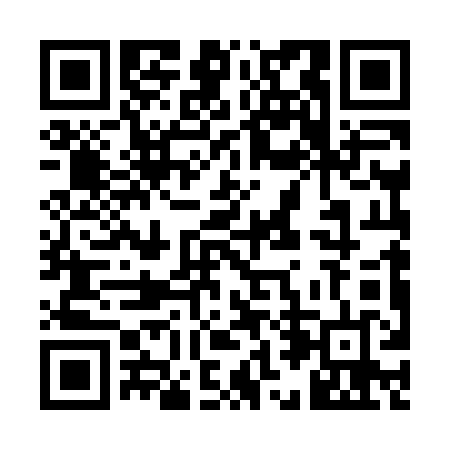 Prayer times for Westville Center, New York, USAMon 1 Jul 2024 - Wed 31 Jul 2024High Latitude Method: Angle Based RulePrayer Calculation Method: Islamic Society of North AmericaAsar Calculation Method: ShafiPrayer times provided by https://www.salahtimes.comDateDayFajrSunriseDhuhrAsrMaghribIsha1Mon3:205:151:025:108:4810:432Tue3:215:161:025:108:4710:423Wed3:225:171:025:108:4710:414Thu3:235:171:025:108:4710:415Fri3:245:181:025:108:4710:406Sat3:255:191:025:108:4610:397Sun3:275:191:035:108:4610:388Mon3:285:201:035:108:4510:379Tue3:295:211:035:108:4510:3610Wed3:305:221:035:108:4410:3511Thu3:325:221:035:108:4410:3412Fri3:335:231:035:108:4310:3313Sat3:345:241:035:108:4210:3214Sun3:365:251:045:108:4210:3115Mon3:375:261:045:108:4110:2916Tue3:395:271:045:108:4010:2817Wed3:405:281:045:108:3910:2718Thu3:425:291:045:098:3810:2519Fri3:435:301:045:098:3810:2420Sat3:455:311:045:098:3710:2321Sun3:465:321:045:098:3610:2122Mon3:485:331:045:088:3510:1923Tue3:505:341:045:088:3410:1824Wed3:515:351:045:088:3310:1625Thu3:535:361:045:078:3210:1526Fri3:545:371:045:078:3110:1327Sat3:565:381:045:078:2910:1128Sun3:585:391:045:068:2810:0929Mon3:595:401:045:068:2710:0830Tue4:015:421:045:058:2610:0631Wed4:035:431:045:058:2510:04